November 8, 2019Journal Entry #26ART THINK: What insights have you had while working on your first 2 portfolio pieces?ANNOUNCEMENTS/REMINDERS:Sustain Investigation #2 is due NEXT TIME!Discuss objectives for the day or what we will try to get done: (no need to write down)Work on #3 Sustained Investigation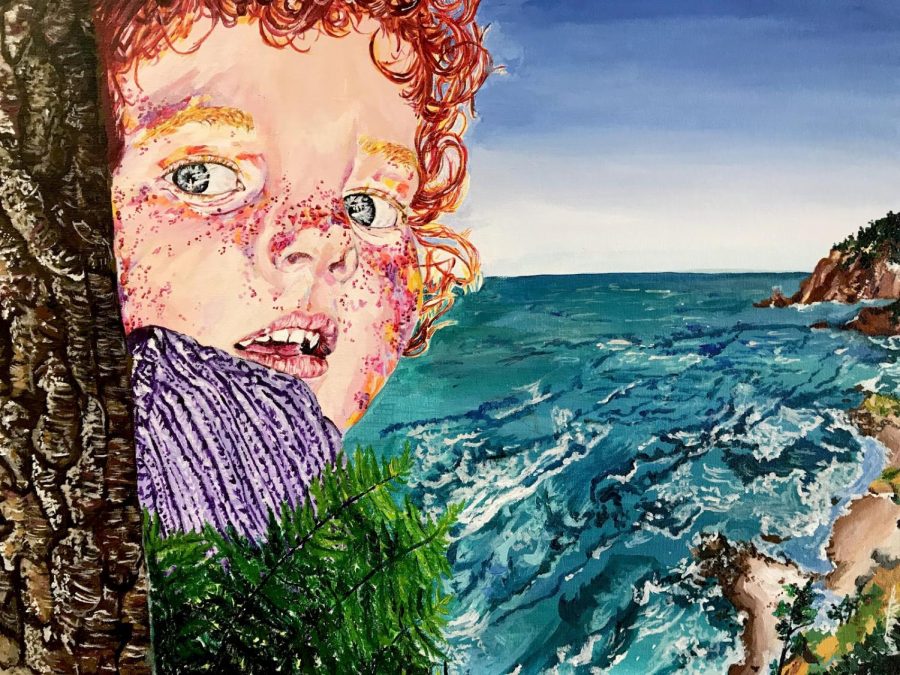 